Izard County Quorum CourtMelbourne, ArkansasFebruary 5, 2019The meeting will come to orderThe Clerk will call rollPrayer and Pledge of AllegianceReading of last month’s minutesAGENDAComments from the audience (three minutes per person)NEW BUSINESS:Road UpdateFriends of the Animals, HSBAppropriation OrdinanceEMS BoardLease Agreement ResolutionOLD BUSINESS:ADJOURNIZARD COUNTY JUDGEERIC SMITHIZARD COUNTY QUORUM COURTJanuary 2019Izard County Quorum Court met in regular session on Tuesday, January 8 at 6:00 p.m.  All justices were present. The Court welcomed newly elected members; Walter Hagan, District 2, Randy Sherrell, District 3, and Blake Johnson, District 7 to the quorum court.The minutes of the December meeting were approved on a motion by Justice Miller and second by Justice Englehardt with all in favor.The date and time of the monthly Izard County quorum court meetings were set as the first Tuesday of each month at 6:00 pm on a motion by Justice Moser and a second by Justice Sanders with all voting in favor of the measure.  Judge Smith introduced the subject of establishing the Finance; Public Works and Building; and Public Health, Safety and Human Resource Committees for 2019. The committees to serve in 2019 are as follows:Members of the Finance Committee are Justice Miller, Justice Sanders, and Justice Emmens, with Justice Miller serving as chair. Members of the Public Works and Building Committee are Justice Sherrell, Justice Engelhardt, and Justice Boren, with Justice Engelhardt serving as chair.Members of the Public Health, Safety and Human Resource Committee are Justice Hagan, Justice Johnson, and Justice Moser, with Justice Hagan serving as chair.  Resolution # 2019-1, a resolution to provide for the interim filling of a vacancy for the office of Izard County Sheriff during times of emergency; and for other purposes was approved on a motion by Justice Miller and a second by Justice Sanders with all justices voting in favor.In the County Road Department update, the county road department graded approximately 2500 miles of county roads, cut 345 miles along the county’s paved roads with the brush hog, and cut about 369 miles of gravel roads with the side-arm brush cutter in the month of December.  Crews from the Arkansas Department of Correction North Central Unit have been working on several roads to clear the right of way and removing trash.  Crews have installed 69 culverts and hauled 1982 loads of clay gravel as well as 365 loads of crushed limestone.  In addition, the road department has completed 5 bridge projects, overlaid 3 miles of pavement on Zion and Johnson View roads, sealed 2 miles of pavement on Jumbo road, and widened a section of Pearl Drive.    Judge Smith stated that 2018 was one of the wettest years for the county, with a total of 69 days of rain and two severe windstorms that caused damage across the county.  Judge Smith said that the department understands that the roads are in bad shape due to the weather prohibiting grading but to bear with them and as the weather dries up crews will be back at it. With no other business, the court adjourned at 6:26 pm.DATED:                            COUNTY JUDGE:                                       COUNTY CLERK: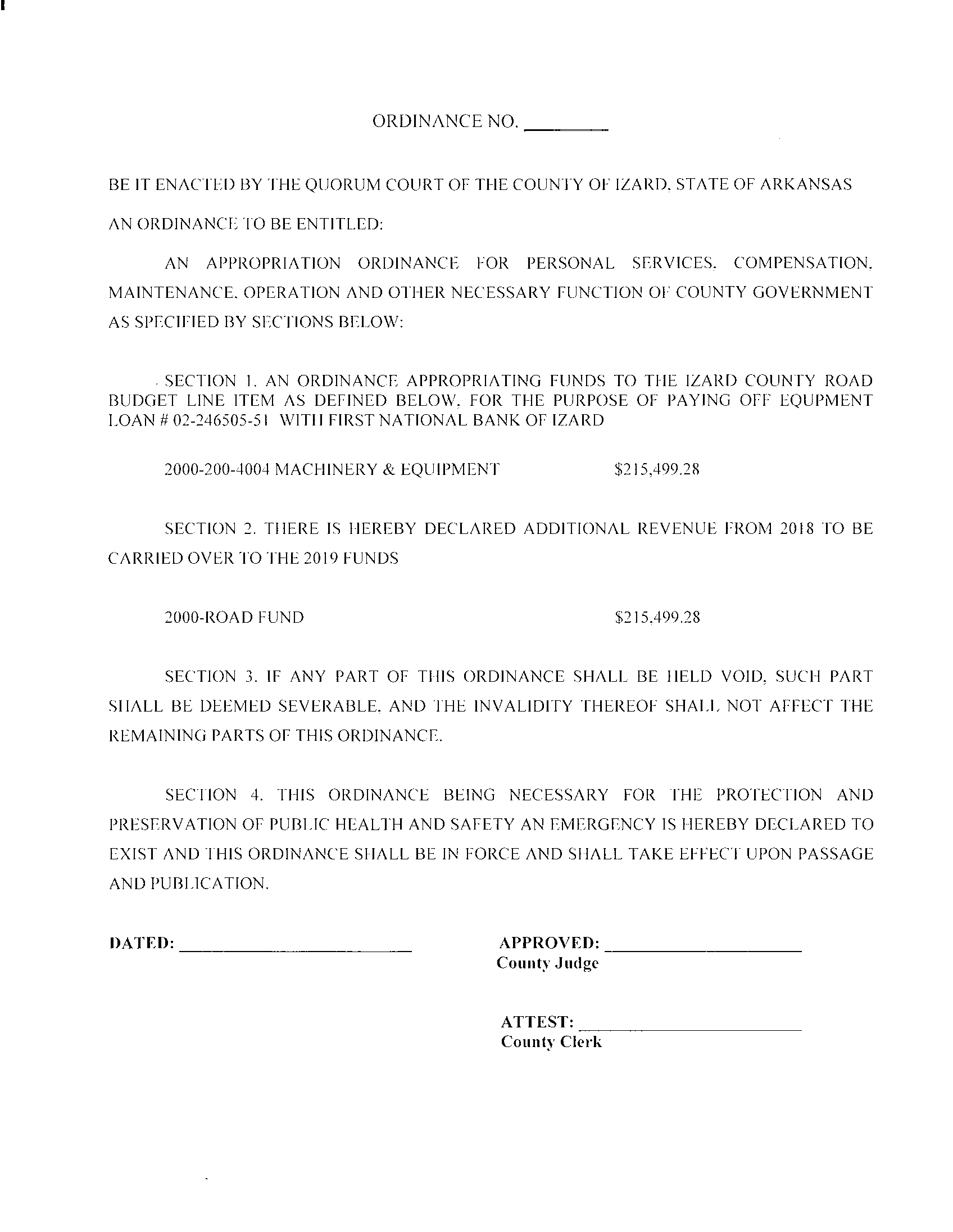 